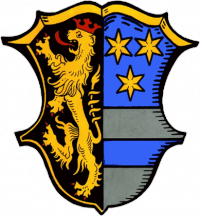 PERSONALBOGEN für JUGENDWARTE im Landkreis Neustadt an der Waldnaab	1. Jugendwart		2. Jugendwart	Freiwillige Feuerwehr:				Gemeinde:			Name:				Vorname:			Straße/HsNr:				PLZ / Wohnort:		Telefon (Vorwahl / Rufnummer):privat:		Handy:			FAX:		E-Mail:  __________________________________Ich möchte an einer gemeinsamen WhatsApp Gruppe teilnehmen Ich bin damit einverstanden dass meine Daten bei der KJFW NEW gespeichert werden.                                                       ________________________	Ort, Datum	Unterschrift Jugendwart	